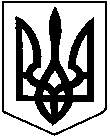 ГАДЯЦЬКА РАЙОННА ДЕРЖАВНА АДМІНІСТРАЦІЯПОЛТАВСЬКОЇ  ОБЛАСТІГАДЯЦЬКИЙ НАУКОВО-МЕТОДИЧНИЙ ЦЕНТР. Гадяч,  вул. Гетьманська, 31, тел. (05354) 2-06-07, 2-36-73, факс 2-16-03E-mail: http//hadyachnmc@meta.ua19.12.2017  № 01-05/312              На № _______________від_______________                                                               Керівникам закладів загальної                                                                                 середньої освітиНа допомогу учасникам районногоконкурсу на кращий Веб-сайтсела( сільської ради)Функціонування сайту села (сільської ради, громади)Рекомендації щодо створення сайту   Наявність веб-сайту кожної установи є обов’язковою умовою успішної діяльності.   Нормативним документом для створення та ведення веб-сайту села (сільської ради) є Положення.1.Доменні  імена для органів державної влади регулюються законами та постановами:Постанова Кабінету Міністрів України  від 21 жовтня 2015 р. № 851 «Деякі питання використання доменних імен державними органами в українському сегменті Інтернету» // Офіційний вісник України, 2015 р., № 88, стор. 59 , ст. 2924;Закон України “Про центральні органи виконавчої влади” (№3166-VI) // Відомості Верховної Ради України (ВВР), 2011, N 38, ст.385;Закон України “Про місцеві державні адміністрації” (№586-XIV) // Відомості Верховної Ради України (ВВР), 1999 р., № 20, ст. 190;Постанова Кабінету Міністрів України від 10 вересня 2014 р. № 442  “Про оптимізацію системи центральних органів виконавчої влади” // Офіційний вісник України, 2014 р., № 74, ст. 2105; 2015 р., № 66, ст. 2182;Портал silrada.org надає можливість БЕЗКОШТОВНОГО використання:субдомену silrada.org (на весь період існування сайту)   домену gr.org.ua (на весь період існування сайту)            Якщо ж ви бажаєте створити назву вашого сайту у доменні зоні  GOV.UA   , то таке ім’я потрібно попередньо зареєструвати .Домени в зоні: .GOV.UA є безкоштовними і реєструються відповідно до правил  компанії “Хостмайстер”.*налаштування вашого сайту з доменним ім’ям *gov.ua на платформі silrada.org оплачується додатково.Якщо сайт розрахований на недовготривалий термін можливі створення сайтів зареєстрованих у зонах:  org.ua; pl.ua; pp.net.ua; pp.ua та інших україномовних платформах.2.Класифікація інформаційних матеріалівМатеріали, що складають інформаційне наповнення офіційного веб-сайту сільської ради, за своїм характером можуть бути розподілені на три категорії:статичні матеріали:ті, які повинні зберігати свою актуальність значний проміжок часу.динамічні матеріали:ті, актуальність яких зберігається лише протягом обмеженого часу, через що вони повинні систематично оновлюватися. потокові матеріали:ті, що втрачають актуальність свого змісту за короткий час (кілька днів, а іноді і годин). Оновлення потокових матеріалів здійснюється регулярно, за порядком надходження. 3. Порядок інформаційного наповнення та актуалізації змістовної частини сайтуІнформація повинна бути обов’язкова, а також та, яка розміщується за бажанням редактору сайту:найменування органу;основні завдання та нормативно-правові засади діяльності;інформація про структуру та керівництво сільської ради та виконавчого комітету (номери телефонів, адреси електронної пошти);місцезнаходження органу, його структурних підрозділів (поштові адреси, номери телефонів, факсів, адреси електронної пошти);план-схема населеного пункту (пунктів);основні положення генеральних планів населених пунктів та детальних планів територій;перелік незадіяних земельних ділянок і майнових об’єктів (приміщень) комунальної форми власності, які можуть бути передані в користування;перелік земельних ділянок, що пропонуються для здійснення забудови;інформація про структурні підрозділи, їх функції, а також прізвища, імена, по батькові, номери телефонів, адреси електронної пошти їх керівників та працівників;розпорядок роботи органу та години прийому керівництвом;нормативно-правові акти сільської ради, виконавчого комітету, регуляторні акти;виборча програма сільського голови;проекти рішень сільської ради, виконавчого комітету;база рішень сільської ради, виконавчого комітету, розпоряджень сільського голови, регуляторних актів, угод що мають суспільне значення;інформація про пленарні засідання сільської ради: розклад засідань сільської ради, порядок денний, інформація про хід пленарних засідань, результати розгляду (голосування) та результати поіменних голосувань депутатів сільської ради з питань порядку денного, відео- та аудіозаписи пленарних засідань;інформація про депутатський корпус (електроні адреси, номери телефонів тощо), відомості про депутатів сільської ради в т.ч. фотографічне зображення, депутатські фракції і групи, постійні, тимчасові комісії та будь-які комісії створені в межах сільської ради та її виконавчого комітету;щорічні звіти сільського голови його заступників за звітний період, депутатських фракцій, депутатів, голів комісій та інших визначених осіб;перелік питань, які розглядаються на засіданнях сесій сільської ради;перелік протокольних доручень сільської ради із зазначенням відповідальних осіб та строки їх виконання;акти індивідуальної дії, видані сільською радою, її виконавчим комітетом та сільським головою;звернення депутатів сільської ради;порядок денний наступної сесії;інформація про дату, час та місце засідання всіх комісій сільської ради, виконавчого комітету та комісій при сільському голові;перелік питань, які розглядаються на засіданнях виконавчого комітету;інформація про проблеми та напрямки економічного розвитку населених пунктів сільської  ради;інформація про діяльність центрів громадських ініціатив та органів самоорганізації населення;тарифи на житлово-комунальні послуги;перелік перевізників, що надають послуги пасажирського автомобільного транспорту, та маршрути перевезення;порядок реєстрації, ліцензування окремих видів діяльності у відповідній сфері (зразки документів, розрахункові рахунки для сплати необхідних платежів, розмір цих платежів тощо);зразки документів та інших матеріалів, необхідних для оформлення звернення громадян до органу місцевого самоврядування;інформація про порядок та процедуру отримання земельної ділянки;інформація про виконання місцевого бюджету;інформація про установи та заклади соціальної сфери;інформація про цільові програми у відповідній сфері;відомості про проведення закупівлі товарів (робіт, послуг) за кошти місцевого бюджету;поточні та заплановані заходи і події у відповідній сфері;оголошення про проведення ремонтних та будівельних робіт, що можуть стати перешкодою для стабільного функціонування сільської інфраструктури;відомості про наявні вакансії;перелік комунальних підприємств, правоохоронних органів, лікувальних, спортивних, оздоровчих, дошкільних та загальноосвітніх навчальних закладів, які знаходяться на території сільської ради, із зазначенням адреси, номерів телефонів, розпорядку роботи;перелік об’єктів комунальної власності;перелік об’єктів комунальної власності, що передані в оренду чи інше право користування (з даними про умови передачі об’єктів в оренду);фінансова звітність суб’єктів господарювання комунальної власності;реєстр боргових зобов’язань суб’єктів господарювання комунальної власності територіальної громади;відомості щодо комплексних схем розміщення тимчасових споруд для провадження підприємницької діяльності;перелік розповсюджувачів реклами, що отримали дозвіл на розміщення зовнішньої реклами;інформація про рекламні засоби;перелік укладених договорів;порядок оскарження рішень, прийнятих органом відповідного рівня;статути територіальних громад та статути підприємств комунальної форми власності;питання, винесені на місцевий референдум, громадські слухання, опитування;результати референдумів, громадських слухань, опитувань;оприлюднення відповідей на найбільш поширені звернення та іншої інформації, широкого обговорення актуальних суспільних проблем та вивчення громадської думки про шляхи їх розв’язання;посилання на веб-сайти органів державної влади України, органів місцевого самоврядування;прізвище, ім`я, по батькові та контактні дані посадової особи, що відповідальна за інформаційне наповнення та актуалізацію змістовної частини веб-сайту;новини та події, які відбуваються на території сільської ради, або стосуються її життя, з зазначенням автора новини або джерел отримання;телефони гарячих ліній;списки громадян, що потребують житла;офіційна інформація;історія населених пунктів;інформація про об’єкти культурної спадщини, об’єкти, що перебувають під охороною держави;інформація щодо релігійних установ та організацій з зазначенням контактної інформації;список почесних громадян;фотогалерея;посилання на блоги депутатів та посадових осіб виконавчого комітету сільської ради;оголошення.Назви сторінок у меню та які матеріали розмістити на ту чи іншу сторінку визначає керуючий сайтом, робоча група спільно з адміністратором.Структура та дизайн веб-сайту затверджуються головою сільської  ради.Критерії оцінювання.Кожний сайт оцінюється за показниками, згрупованими у такі категорії:Контентякість анонсування подій та новин;наявність і доступ рубрики «контакти»;наявність адреси сільської ради, карти проїзду, карти села;наявність матеріалів про права жителів села та ін.Зручністьзручність елементів управління та меню, переходів та відкривання посилань;читабельність інформації, дотримання належного стилю її викладу;використання правильних заголовків та ключових слів;легкість пошуку інформації;наявність карти сайту;інструменти зворотнього зв’язку, публікацій коментарів;можливість відправити повідомлення через E-mail.Динамікатерміни оновлення інформації;наявність друзів сайту (механізм співпраці зі спільнотами).Дизайн та технічні показникиоригінальність сайту;інноваційність;простота, неперевантаженість і вишуканість дизайну;наочність і зрозумілість викладеної інформації;час і швидкість завантаження сайту, додаткової інформації, що міститься у посиланнях;зрозумілість та легкість запам’ятовування доменного імені;грамотність при викладенні матеріалу;популярність (встановити на сайтах лічильники для підрахунку кількості та якості відвідувачів).Директор                                                                Т.О.СидоренкоЄмець23673